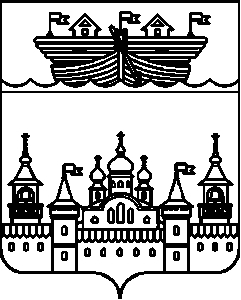 СЕЛЬСКИЙ СОВЕТЕГОРОВСКОГО СЕЛЬСОВЕТАВОСКРЕСЕНСКОГО МУНИЦИПАЛЬНОГО РАЙОНАНИЖЕГОРОДСКОЙ ОБЛАСТИРЕШЕНИЕ18 июля 2022 года	№ 20О принятии к сведению отчета «Об исполнении бюджета Егоровского сельсовета за 6 месяцев 2022 года»В соответствии с Федеральным законом от 6 октября 2003 года № 131-ФЗ «Об общих принципах организации местного самоуправления в Российской Федерации», Бюджетным кодексом Российской Федерации, Положением о бюджетном устройстве и бюджетном процессе в Егоровском сельсовете, рассмотрев представленный администрацией Егоровского сельсовета отчет об исполнении бюджета Егоровского сельсовета за 6 месяцев 2022 года, администрация Егоровского сельсовета отмечает, что в 2022 году план по доходам бюджета администрации составил 7266555,08 руб.Всего поступило за 6 месяцев 2022г налоговых и неналоговых доходов в сумме 4301608,12 руб.Основные источники поступления налоговых и неналоговых доходов консолидированного бюджета:Налог на доходы физических лиц – 79172,40 руб.Налог на имущество –766,69 руб.Земельный налог с юрид.лиц –536,00 руб.Земельный налог с физ.лиц –10120,16 руб.Гос. пошлина –0,00 руб.Доходы от оказания платных услуг –5545,00 руб.Доходы от компенсации затрат –6964,68 руб.Невыясненные поступления –43721,80 руб.Акцизы на дизельное топливо – 403858,71 руб.Акцизы на моторные масла – 2377,48 руб.Акцизы на автомобильный бензин – 465218,81 руб.Акцизы на прямогонный бензин – -50973,61 руб.Дотации бюджетам поселений на выравнивание бюджетной обеспеченности – 3028600,00 руб.Субвенции по ВУС – 40300,00 руб.Межбюджетные трансферты, передаваемые бюджетам сельских поселений для компенсации дополнительных расходов, возникших в результате решений, принятых органами власти другого уровня – 0,00 руб.Прочие межбюджетные трансферты – 265400,00 руб.Дотации бюджетам поселений на поддержку мер по обеспечению сбалансированности –0,00 руб.Прочие безвозмездные поступления в бюджеты сельских поселений –0,00 руб.Расходная часть бюджета администрации Егоровского сельсоветаПлан расходной части бюджета администрации Егоровского сельсоветав 2022 году составляет – 8217357,57 руб.Основными приоритетами расходования бюджетных средств являются следующие статьи расходов:Общегосударственные вопросы – 800551,66 руб.Обеспечение деятельности финансовых, налоговых, таможенных органов и органов финансового надзора – 14805,00 руб.Другие общегосударственные вопросы – 43649,00 руб.Национальная оборона – 34909,05 руб.Обеспечение пожарной безопасности – 1137409,62 руб.Дорожное хозяйство – 1309363,60 руб.:в т.ч. содержание дорог –152980,00 руб.Дороги, мосты (ремонт) – 1156383,60 руб.Другие вопросы в области социальной политики – 2010,00 руб.Благоустройство всего – 128258,50 руб.:	в т.ч. Уличное освещение –100533,50 руб.Содержание транспорта – 23125,00 руб.Культура – 402731,26 руб.Другие вопросы в области культуры – 970,00 руб.Социальная политика – 5000,00 руб.Расходная часть бюджета всего: 3879657,69 руб.сельский Совет решил:1.Принять к сведению отчет об исполнении бюджета Егоровского сельсовета за 6 месяцев 2022 год по доходам в сумме 4301608,12 руб, по расходам –3879657,69 руб.2.Обнародовать настоящее решение на информационном стенде в помещении администрации сельсовета.3.Контроль за исполнением настоящего решения оставляю за собой.Глава местного самоуправления	В.Б.Миронов